Section 1 — Drivers' hours and tachograph regulations01	What is the minimum break requirement after 4 hours 30 minutes of either continuous or cumulativedriving under EC rules?A 15 minutesB 30 minutesC 45 minutes60 minutes02	Which of the following would meet the requirements of a split break from driving?1 15 minutes + 30 minutes2 20 minutes + 25 minutes3 30 minutes + 15 minutes4 17 minutes + 35 minutesA 1 onlyB	1 and 3 onlyC 2 and 4 only1 and 4 only03	A 'regular' daily rest is defined as a period of at least how many consecutive hours?A 11 hoursB 10 hoursC 9 hours8 hours04 Driving time can be extended to 10 hours, on how many occasions in a fixed week? A OnceTwice C ThreeFour05	At the end of your working week you have driven under EC Rules for 50 hours. What is the maximumnumber of hours that you can drive in the following week under EC Rules? A 45 hours40 hours C 36 hours56 hours06	A drivers' digital tachograph card is valid for a period of:A	1 yearB	3 yearsC 5 years7 years2 Driver Assessment07 A daily rest can be reduced to 9 hours on how many occasions between a drivers weekly rest periods?A OneB TwoC ThreeFour08 You have reported your driver card lost, stolen, damaged or malfunctioning. Providing you follow the rules you can continue to drive for a maximum of:A 15 calendar daysB 10 calendar daysC 15 working days10 working daysQ) Under the Road Transport (Working Time) Regulations you are not permitted to work more than how many hours without taking a break?A 4 hours 30 minutes5 hours C 6 hours9 hours010 A regular weekly rest is defined as a period of at least 45 hours. This can be reduced to 24 hours within the regulations — what are the rules on compensation?A No compensation is requiredB Compensation must be made 'en bloc' by the end of the second week following the week of reductionC Compensation must be made 'en bloc' by the end of the fourth week following the week of reductionCompensation must be made 'en bloc' by the end of the third week following the week of reductionSection 2 - GeneralQ1 A driver must complete how many hours of periodic training to be awarded the driver qualification card?A 35 hoursB 40 hoursC 45 hours50 hours06 What do yellow lines painted at right angles to the kerb (as shown below) indicate?A	No parking or waiting at any timeB	No parking or waiting at times shown on plateC No loading or unloading at any timeNo loading or unloading at times shown on the plate07	What is the speed limit for a goods vehicle exceeding 7.5t on a dual carriageway, where nationalspeed limit applies, in England and Wales? A 60 mph50 mph C 40 mph30 mph08 What is the legal minimum tyre tread depth on a goods vehicle in excess of 3,500kgs gross vehicle weight?A 3mmB 2mmC 1.6mmlmm09 Under current road traffic legislation, which of the following details must a driver give at the scene of an incident or collision?A Driver licence numberB Drivers name and address, vehicle owners name and address plus the vehicle registration numberC	Details of the journeyVehicle registration number only010 A driver is required to produce their driving licence on demand, if it is not available a police officer can request the licence is produced at a nominated police station within:A 5 daysB 14 daysC 7 days10 daysOil When should a driver walk around check be carried out?A On taking over the vehicleB When you suspect something maybe wrongC On return to the yardWhen requested to do so by the Transport Manager012 Who is responsible for the roadworthiness of a goods vehicle on the public highway? A The driver and operator onlyThe maintenance provider who services the vehiclesC The driver onlyThe operator and the maintenance provider013 What is the correct procedure if you find a fault on the vehicle during the walk around check?A Wait until you get back to the yard to report to the transport managerB Report the defect in writing and hand to suitably authorised personC Phone in whilst on the way to the first dropComplete a defect report and leave in cab of the vehicle014 What is the maximum working time permitted in any one week under the Road Transport (Working Time) Regulations?A 45 hoursB 48 hoursC 56 hours60 hoursWhich of the following is a defence to a charge of overloading?A Travelling to the nearest weighbridge to check the vehicle weight or away from it to a safe place to remove the excessB	The vehicle was loaded for you so you are not responsibleC	Its not overloaded on the gross - just the axlesThe overload was within 10 per cent so cannot be an offc,nceWhy is ensuring the load is secured to the vehicle so important?1 All planned deliveries are made so customer is satisfied2 Vehicle stability is not compromised3 According to the regulations nothing must fall or be blown from the vehicle4 Safety of the driver and other road users5	Can travel on all classes of road not just motorways and trunk roadsA 1, 4 and 5 only2, 3 and 4 onlyC 1, 2 and 5 only3, 4 and 5 onlyA lorry is overtaking you on two-lane motorway/dual carriageway. It does not have the speed to get past. What should you do?A Continue at the same speedB Be prepared to reduce your speed to allow them to pull in frontC	Increase your speed and force them to get back in behind youBrake hard to allow the other driver to cut in frontTo use a hand held mobile phone is an offence. The penalty through the fixed penalty system is: A £200 and 6 penalty points£200 and 3 penalty points C £100 and 6 penalty points£100 and 3 penalty pointsWhat is the speed limit on an unrestricted single carriageway for a goods vehicle in England and Wales?A 30mphB 40mphC 50mph60mphWhen should you use hazard warning lights?A To warn other drivers you are towingB Approaching queuing traffic on a motorwayC When parked illegally on a busy roadTo thank a driver for giving way to youSection 1 - Drivers' Hours and Working Time01	A driver commences work at 07:00 and carries out a walk around check of the vehicle which takes20 minutes. The driver now drives until 10:00 when they stop for 10 minutes to check the security of the load and then recommences driving. Under EU Drivers' Hours rules what is the latest time the driver must stop to take a statutory break from driving?A 11:0011:30 C 12:0012:30	_02	What is the maximum number of hours that can be driven under EU rules in any two consecutiveweeks?A 60 hours90 hours C 96 hours112 hours03	This is a schedule for a single driver day, with the driver working under EU RulesDuty time =14 hoursOff-duty =11 hoursDoes this count as a 'regular' or 'reduced' daily rest period?A	A regular daily rest period as 11 hours taken between shiftsA reduced rest period which the driver can take on two occasions in a weekC	A regular rest providing the driver makes a note on the tachograph recordA reduced rest which the driver can take on up to three occasions between weekly rests04	Which of the following defines a 'fixed week' under the EU Drivers' Hours Regulations?A 00:00hrs Monday to 24:00 the following Sunday00:00hrs Sunday to 24:00 the following SundayC	24:00hrs Sunday to 00:00 the following Monday24:00 hrs Saturday to 00:00 the following Sundayref , Driver Agency‘..., excellence06	Under the Road Transport (Working Time) Regulations a driver may not work more than how manyhours without a break? A 4 hours 30mins5 hoursC 5 hours 30mins6 hours07	The following activities were recorded by a driver subject to EU Drivers' Hours rules during a shift.Driver - 6 hours	Break - 45 minutesOther Work - 2 hours	Period of Availability -1 hourHow much of this shift counts as 'working time'?A 9 hours 45 minutes	_9 hoursC	8 hours 45 minutes8 hours08	Under the Road Transport (Working Time) Regulations a driver may work a maximum of how manyhours in a week? A 60 hours56 hours C 48 hours45 hours09	A driver subject to the Road Transport (Working Time) Regulations must not exceed an average ofhow many hours worked over a reference period? A 45 hours48 hours C 60 hours90 hours010 Under the Road Transport (Working Time) Regulations, if a driver's work activities total more than nine hours in a shift, then breaks totalling how long must be recorded?A 15 minutes30 minutes C 45 minutes60 minutes012 Unless able to claim an exemption or derogation from the EU Drivers' Hours Regulations what is the weight threshold that brings vehicles into scope of these regulations?A	12,000kgs gross vehicle weight or combination weight7,500kgs gross vehicle weight or combination weightC	5,000kgs gross vehicle weight or combination weight3,500kgs gross vehicle weight or combination weightSection 2 - General01	Which of the following defects could attract a PG prohibition?1	Tyre below minimum legal tread depth2	Wipers and washers not functioning3	Horn not working4 Sharp edges on a damaged front bumperA 1 and 2 only1, 3 and 4 onlyC	2, 3 and 4 onlyAll of them02	Who is responsible for the condition of the vehicle on the public highway and could face prosecutionif the vehicle is found to be in an unroadworthy condition? A The operator and driverThe operator onlyC	The driver onlyThe maintenance provider03	If the driver believes the vehicle has already been checked and driven that day, the driver should:A	Not carry out a vehicle check as its already been doneCarry out a routine check of your own anywayC	Ask to see the previous vehicle check sheetCarry out a routine check if you have time04	Drivers should always confirm with the operator that the route for their vehicle has been checkedwith the relevant highway or road authorities when their vehicle is over what height? A 16' -3" (4.95 metres)16'(4.88 metres)C	15' -6" (4.72 meters)15' (4.57 metres)05	Whilst a vehicle is being driven on the road, a pallet on the vehicle collapses and the load stacked onthe pallet falls to the ground. Which one of the following statements is correct?A	As the driver had no knowledge of the defective pallet - no offence has been committedThe person responsible for loading the vehicle is responsible and committed an offenceC	The operator has committed the offence of using a vehicle with an insecure loadThere is no admissible defence for using a vehicle with an insecure loadQ6	Why is it important to distribute the weight evenly over the axles when loading a vehicle?A To ensure easy unloadingTo make it easier to sheetC To ensure maximum ground clearanceTo ensure maximum stabilityrv, Driver AgencyNoms, excellence07	A driver has category C entitlement on their driving licence. What is the maximum weight of trailerwhich can be towed under this entitlement? A 750kgs maximum authorised mass1,000kgs maximum authorised mass C 1,020kgs maximum authorised mass2,000kgs maximum authorised mass08	A vocational driver is required to hold a Driver Qualification Card following completion of 35 hoursDCPC training. How long is this card valid for? A lyear3 years C 5 years7 years09	When should wheel nuts be checked?A Soon after a tyre has been changedAfter driving down a steep hillC	After a motorway journeySoon after unloading the vehicle010 After what age do vocational licence holders vocational entitlements?A 40 years of age45 years of age C 60 years of age65 years of age011	You are driving on a motorway. Your lorry has a gross vehicle weight in excess of 7,500kgs. Whatdoes this temporary sign mean to you?A	You must not use the right-hand lane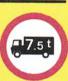 You can only use the middle or right-hand laneC	You can't leave the motorway at this junctionYou can only use the right-hand lane012 What does this warning light on the dash mean?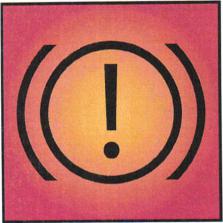 A Low oil pressureBattery dischargeC Door openBraking system fault013 You are driving a vehicle with a gross vehicle weight of 26 tonnes on a dual carriageway in England. What does this sign mean?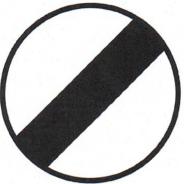 A A maximum speed of 60mphA maximum speed of 50mphC A maximum speed of 40mphA maximum speed of 30mph014 You're driving the vehicle on a motorway. What should you do when visibility is reduced by heavyrain?A Double your dry weather separation distanceMaintain a constant speedC Drive with your headlamps on main beamStay in the left-hand lane015 Which of the following can suspend a driver's vocational entitlement on disciplinary grounds? A Traffic CommissionerDriver Vehicle Standards Agency C JAUPTDriver Vehicle Licencing Agency016 Which of the following health and safety responsibilities apply to the agency driver?1	Take reasonable care of themselves and others2	To report hazards or defects3	Co-operate with the operator on health and safety4 Use personal protective equipment as requiredA 4 only1, 2, 3 and 4 C 2, and 3 only1 onlyQ17 The colour and shape of a site warning sign is, according to the regulations: A Red CircleOrange - four sided C Yellow - three sidedBlue - three sidedQ1 8 What does this road marking mean?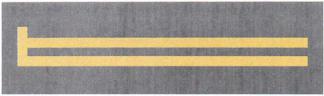 A No loading or unloading at any timeLoading and unloading is permitted at specified times C No parking or waiting at any timeParking or waiting is permitted at specified timesMinimum score required - 21 correct questions (70%)Score achievedInsert correct answer in the box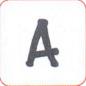 Q2	The fixed penalty for failing to carry the DCPC qualification card, after it has been issued, whilstwork is:Q2	The fixed penalty for failing to carry the DCPC qualification card, after it has been issued, whilstwork is:atA£1,000£1,000B£300C£100DE50Q3	What is the meaning of this road sign?A Hazard aheadEnd of dual carriagewayC Road narrows on both sidesYou may park on both sides of the road on the verge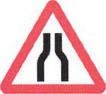 04 This sign means:A stop if a red light is showingB	stop only if children are waiting to crossC	stop only if traffic is approachingstop even if the road is clear04 This sign means:A stop if a red light is showingB	stop only if children are waiting to crossC	stop only if traffic is approachingstop even if the road is clear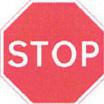 05 This sign means:A no vehicles except bicycles being pushedB	no motor vehiclesC pedal cycles onlycompulsory bus stop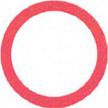 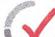 , Driver AgencyexcellenceDriver AssessmentInsert correct answer in the box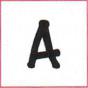 06:00 Monday20:00 Monday07:00 Tuesday05	A driver subject to the EU Drivers' Hours rules may a workweekly rest periods?A 5 days6 days C 7 days8 days05	A driver subject to the EU Drivers' Hours rules may a workweekly rest periods?A 5 days6 days C 7 days8 daysa maximum of how many days betweenQ11	Drivers must allow operators to download data from their driver's tachograph card at least:A Every 28 daysEvery 30 daysC	Every 45 daysEvery 90 days-